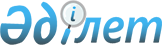 Об установлении права ограниченного пользования (публичный сервитут) государственному учреждению "Отдел строительства, архитектуры и градостроительства Наурзумского района" на земельный участокРешение акима Карамендинского сельского округа Наурзумского района Костанайской области от 23 октября 2018 года № 1. Зарегистрировано Департаментом юстиции Костанайской области 13 ноября 2018 года № 8084
      В соответствии со статьей 69 Земельного кодекса Республики Казахстан от 20 июня 2003 года, статьей 35 Закона Республики Казахстан от 23 января 2001 года "О местном государственном управлении и самоуправлении в Республике Казахстан" исполняющий обязанности акима Карамендинского сельского округа РЕШИЛ:
      1. Установить право ограниченного пользования (публичный сервитут) государственному учреждению "Отдел строительства, архитектуры и градостроительства Наурзумского района" на земельный участок площадью 0,3700 гектар, расположенный по адресу: Костанайская область, Наурзумский район, село Караменды для прокладки теплотрассы.
      2. Государственному учреждению "Аппарат акима Карамендинского сельского округа Наурзумского района" обеспечить:
      1) государственную регистрацию настоящего решения в территориальном органе юстиции;
      2) в течение десяти календарных дней со дня государственной регистрации настоящего решения направление его копии в бумажном и электронном виде на казахском и русском языках в Республиканское государственное предприятие на праве хозяйственного ведения "Республиканский центр правовой информации" для официального опубликования и включения в Эталонный контрольный банк нормативных правовых актов Республики Казахстан;
      3) разместить настоящее решение на интернет-ресурсе акимата Наурзумского района после его официального опубликования.
      3. Контроль за исполнением настоящего решения оставляю за собой.
      4. Настоящее решение вводится в действие по истечении десяти календарных дней после дня его первого официального опубликования.
					© 2012. РГП на ПХВ «Институт законодательства и правовой информации Республики Казахстан» Министерства юстиции Республики Казахстан
				
      Исполняющий обязанности акима
Карамендинского сельского округа

Н. Ольшанецкая
